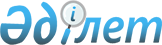 Об организации отдыха, оздоровления и занятости детей и подростков в летний период 2002 годаРаспоряжение Премьер-Министра Республики Казахстан от 7 мая 2002 года N 42-р

      В целях создания необходимых условий для организации отдыха, оздоровления и занятости детей и подростков, их творческого развития в летний период 2002 года, а также для профилактики правонарушений, преступности и безнадзорности несовершеннолетних: 

      1. Акимам областей, городов Астаны и Алматы, Министерству образования и науки Республики Казахстан: 

      1) организовать и провести отдых, оздоровление и занятость детей и подростков в летний период 2002 года за счет средств, предусмотренных в местных бюджетах на проведение культурных мероприятий с детьми, а также привлечения спонсорской и благотворительной помощи; 

      2) сформировать областные, городские и районные комиссии по организации отдыха, оздоровления, занятости детей и подростков в летний период 2002 года; 

      3) провести учет всех лагерей и зон отдыха, обеспечить лицензирование лагерей в соответствии с законодательством и принять меры к полной их эксплуатации, не допуская наличия пустующих и бесхозных лагерей; 

      4) разработать и утвердить программы отдыха, оздоровления и занятости детей и подростков в летний период 2002 года с учетом особенностей областей, городов и районов, экономических условий, потребностей родителей и детей в организованном отдыхе; 

      5) обеспечить в первоочередном порядке организацию отдыха и оздоровления детей-сирот, детей, оставшихся без попечения родителей, детей из семей, имеющих право на получение адресной социальной помощи, многодетных, неполных семей, детей, проживающих в экологически неблагополучных районах, детей-инвалидов; 

      6) содействовать развитию сети оздоровительных лагерей с дневным пребыванием детей и подростков; 

      7) организовать лагеря при общеобразовательных школах, внешкольных организациях, лагеря труда и отдыха и школьные лесничества; 

      8) принять меры по обеспечению занятости подростков, организации для них временных рабочих мест по легкому труду в период каникул в соответствии с трудовым законодательством; 

      9) обеспечить работу кружков во всех внешкольных организациях в период летних каникул; 

      10) обеспечить сохранность жизни и здоровья детей, их безопасность на водах, а также противопожарную безопасность в детских оздоровительных организациях. 

      2. Министерству культуры, информации и общественного согласия Республики Казахстан: 

      1) обеспечить участие организаций культуры в проведении летнего отдыха, оздоровления и занятости детей и подростков в летний период; 

      2) освещать в средствах массовой информации ход подготовки и проведения летнего отдыха, оздоровления и занятости детей и подростков. 

      3. Министерству внутренних дел Республики Казахстан: 

      1) обеспечить безопасность перевозки детей и охрану общественного порядка в детских оздоровительных организациях; 

      2) принимать профилактические меры, снижающие детский травматизм на дорогах и улицах в период летних каникул. 

      4. Министерству здравоохранения Республики Казахстан: 

      1) организовать проверку на соответствие санитарно-гигиеническим требованиям летних оздоровительных организаций, обеспечить должный уровень надзора за санитарно-эпидемиологическим благополучием в местах их дислокации; 

      2) обеспечить контроль за медицинским обслуживанием детей и подростков, организацией их питания и оздоровления. 

      5. Агентству Республики Казахстан по туризму и спорту: 

      1) обеспечить участие организаций спорта в работе с детьми и подростками в летний период; 

      2) организовать проведение спортивно-массовых, оздоровительных мероприятий для детей и подростков. 

      6. Агентству Республики Казахстан по чрезвычайным ситуациям провести до начала летних школьных каникул проверки противопожарного состояния мест организации отдыха, оздоровления и занятости детей, разработать мероприятия, направленные на обеспечение их пожарной безопасности.     7. Контроль за выполнением настоящего распоряжения возложить на Министерство образования и науки Республики Казахстан.        Премьер-Министр (Специалисты: Склярова И.В.,              Мартина Н.А.)       
					© 2012. РГП на ПХВ «Институт законодательства и правовой информации Республики Казахстан» Министерства юстиции Республики Казахстан
				